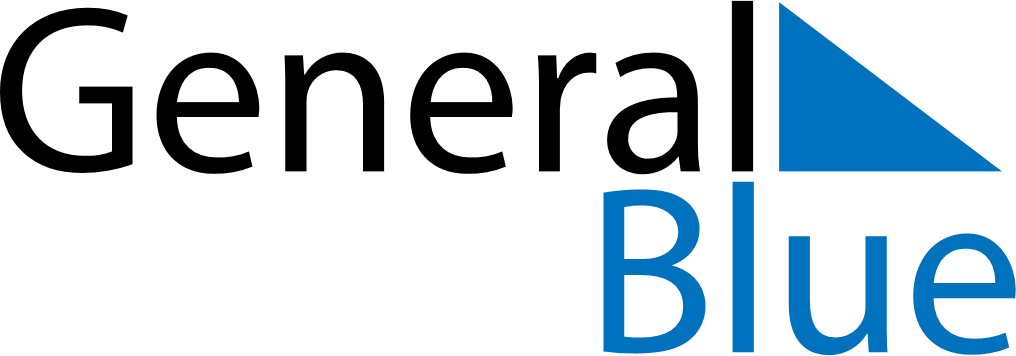 September 2019September 2019September 2019MaltaMaltaMONTUEWEDTHUFRISATSUN12345678Victory Day910111213141516171819202122Independence Day2324252627282930